План работы заведующегоучебным кабинетом №_________________________________________________________(наименование кабинета)Заведующий учебным кабинетом ________________________________                                                                             (ФИО заведующего кабинетом)План работы  заведующего учебным кабинетом на 20____/20____учебный годГрафик приема академической задолженностиСОКРАЩЕНИЯ: ЦМК – цикловая методическая комиссияУМК - учебно-методический комплексУМП – учебно-методическое пособие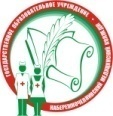 Министерство здравоохранения Республики ТатарстанГАПОУ «Набережночелнинский медицинский колледж».Отдел основного профессионального образования ФОРМА 23(версия 2)План работы заведующего учебным кабинетомСОГЛАСОВАНО Председатель ЦМК____________________________________________________________________________(наименование ЦМК)_____________________________________________________                      (подпись, расшифровка подписи)_______________ «____»__________ 20___годУТВЕРЖДАЮЗаместитель директора по  учебной работеГАПОУ «Набережночелнинский               медицинский   колледж»            _______________    Р.А.  Кутузова                    «____»__________ 20___год              №п\пЗапланированные мероприятияСрокисполненияОтветственныйОтметка о выполненииУчебно – методическое обеспечение (разработать, приобрести)Учебно – методическое обеспечение (разработать, приобрести)Учебно – методическое обеспечение (разработать, приобрести)Учебно – методическое обеспечение (разработать, приобрести)Учебно – методическое обеспечение (разработать, приобрести)1.1Дидактические материалы1.2УМК1.3УМП1.41.5.Оформление кабинетаОформление кабинетаОформление кабинетаОформление кабинетаОформление кабинета2.1Приобрести2.2Отремонтировать2.3Изготовить (стенды, наглядные пособия, муляжи, реактивы и др.)2.4Обеспечение санитарно –гигиенических условийОбеспечение санитарно –гигиенических условийОбеспечение санитарно –гигиенических условийОбеспечение санитарно –гигиенических условийОбеспечение санитарно –гигиенических условий3.1Генеральная уборка3.2Текущая уборка3.3Озеленение  кабинета3.43.5Внеаудиторная работа со студентамиВнеаудиторная работа со студентамиВнеаудиторная работа со студентамиВнеаудиторная работа со студентамиВнеаудиторная работа со студентами4.14.24.34.4.ДатаДень неделиВремя